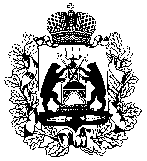 Российская ФедерацияНовгородская областьТЕРРИТОРИАЛЬНАЯ ИЗБИРАТЕЛЬНАЯ КОМИССИЯВАЛДАЙСКОГО РАЙОНАПОСТАНОВЛЕНИЕО плане работы Территориальной избирательной комиссии Валдайского района  на 2021 годТерриториальная избирательная комиссия Валдайского районаПОСТАНОВЛЯЕТ:1.Утвердить План работы Территориальной избирательной комиссии Валдайского района на 2021 год (прилагается).2. Предоставить право председателю Территориальной избирательной комиссии Валдайского района О.Я.Рудиной, в случае необходимости, уточнять сроки выполнения мероприятий с последующим уведомлением об этом членов Территориальной избирательной комиссии валдайского района с правом решающего голоса.3. Возложить контроль за выполнением Плана Территориальной избирательной комиссии Валдайского района на 2021 год на председателя Территориальной избирательной комиссии О.Я.Рудину.4. Разместить настоящее постановление на странице Территориальной избирательной комиссии Валдайского района в информационно-телекоммуникационной сети Интернет.Председатель Территориальной избирательной комиссии Валдайского района              				  О.Я.РудинаСекретарь Территориальной избирательной комиссии Валдайского района                                              Е.В. Емельянова     ПриложениеУТВЕРЖДЕНПостановлением территориальнойизбирательной комиссиейВалдайского районаот 03.02.2021 №3/5-4План работыИзбирательной комиссии Валдайского района  на 2021 год1 Основные направления деятельностиОрганизация исполнения принимаемых ЦИК России и Избирательной комиссии Новгородской  области документов, регламентирующих деятельность территориальной и участковых избирательных комиссий Реализация комплекса мероприятий по  подготовке и проведению выборов депутатов Государственной Думы Федерального Собрания Российской  Федерации восьмого созыва, выборов депутатов Новгородской областной Думы седьмого созыва. Осуществление контроля за соблюдением избирательных прав и права на участие в референдуме граждан Российской Федерации при подготовке и проведении выборов и референдумов, рассмотрение жалоб на решения и действия (бездействие) избирательных комиссий, комиссий референдума и их должностных лиц	 Взаимодействие с органами государственной власти Новгородской  области, органами местного самоуправления, иными государственными органами по подготовке и проведению избирательных кампаний в 2021 году.Взаимодействие с региональными отделениями политических партий, общественными объединениями по вопросам их участия в выборах депутатов Государственной Думы Федерального Собрания Российской Федерации, выборов депутатов Новгородской областной Думы седьмого созыва, оказание методической и консультативной помощи в вопросах практического применения законодательства Российской Федерации о выборах, постановлений и рекомендаций ЦИК России, Избирательной комиссии Новгородской  области.Обеспечение избирательных прав граждан, являющихся инвалидами. Взаимодействие с общественными организациями инвалидов.Оказание правовой, методической, информационной организационно-технической помощи участковым избирательным комиссиям в ходе  подготовки и проведения выборов  депутатов Государственной Думы Федерального Собрания  Российской Федерации восьмого созыва и выборов депутатов новгородской областной Думы седьмого созыва.Обучение практике работы членов участковых избирательных комиссий, резерва составов участковых комиссий. Формирование резерва составов участковых избирательных комиссий.Организация принятия участия в проводимых Центральной избирательной комиссией, избирательной комиссией Новгородской области  мероприятиях  по  повышению правовой культуры избирателей, участников референдума, обучения организаторов выборов  в 2021 году.Обеспечение во взаимодействии с органами государственной власти Новгородской  области, территориальными органами федеральных органов исполнительной власти, главой Валдайского муниципального района функционирования на территории Валдайского района  Государственной системы регистрации (учета) избирателей, участников референдума в Российской Федерации, выработка и реализация мер по ее совершенствованию.  Ведение Регистра избирателей, участников референдума, актуализация сведений о зарегистрированных избирателях, контроль  за составлением и уточнением списков избирателей.  Взаимодействие с  правоохранительными органами по вопросам обеспечения законности и общественного порядка в период подготовки и проведения выборов.Осуществление мер, направленных на предупреждениекоррупционных правонарушений, соблюдение ограничений, запретов иобязанностей, установленных законодательством Российской Федерации вцелях  противодействия коррупции.Взаимодействие  со средствами массовой информации. Совершенствование работы по размещению в сети интернет информации о деятельности Валдайской территориальной избирательной комиссии. Осуществление закупок товаров, работ и услуг для обеспеченияосновной деятельности Избирательной комиссии Валдайского района  Осуществление мероприятий по исполнению бюджетныхполномочий Избирательной комиссии Валдайского района Составление и представление отчетности об исполнении бюджета Территориальной избирательной комиссией, являющейся получателем бюджетных средств. 2 Вопросы для рассмотрения на заседаниях Избирательной комиссии Валдайского районаИнформационное обеспечение выборов, деятельности Территориальной избирательной комиссии Валдайского района Проведение совещаний, семинаровМероприятия по обучению членов избирательных комиссий, иных участников избирательного процессаот « 08 » февраля 2021 г.№ 4/4-4г. Валдай№п\пМероприятияВремя проведения Ответственные за исполнениеО количестве избирателей, участников референдума, зарегистрированных на территории Валдайского муниципального района на 01.01.2021 годаянварьО.Я.РудинаО внесении изменений в Инструкцию по делопроизводству в территориальной избирательной комиссии Валдайского районаянварьО.Я.РудинаО плане работы Избирательной комиссии Валдайского района на 2021 годфевральО.Я.РудинаО плане  мероприятий  по повышению правовой культуры избирателей, участников референдума и обучению организаторов выборов в 2021 году.февральО.Я.РудинаПоложение об экспертной комиссии. О составе экспертной комиссиифевральО.Я.РудинаО внесении изменений в Регламент Территориальной избирательной комиссии Валдайского районафевральО.Я.РудинаО сборе предложений для дополнительного зачисления в резерв составов участковых избирательных комиссийфевральО.Я.РудинаО внесении изменений в составы участковых избирательных комиссий.весь периодО.Я.РудинаОб исключении из резерва составов участковых избирательных комиссий, сформированных на территории Валдайского муниципального района.весь периодО.Я.РудинаО внесении изменений в состав Контрольно-ревизионной службы при  Территориальной избирательной комиссии Валдайского районамартО.Я.РудинаО номенклатуре дел Территориальной избирательной комиссии Валдайского района на 2021 годмартО.Я.РудинаО плане работы контрольно-ревизионной службы при Территориальной избирательной комиссии Валдайского районаиюньО.Я.РудинаОб установлении  режима работы Территориальной избирательной комиссии на период подготовки и проведения выборов депутатов Государственной Думы Федерального Собрания Российской Федерации восьмого созыва, выборов депутатов Новгородской областной Думы седьмого созыва.июньО.Я.РудинаО графике работы Территориальной избирательной комиссии с правом решающего голоса, работающих не на постоянной (штатной) основе в период подготовки и проведения выборов депутатов Государственной Думы Федерального Собрания Российской Федерации восьмого созыва, выборов депутатов Новгородской областной Думы седьмого созыва.июньО.Я.РудинаО согласовании определения помещений для проведения агитационных публичных мероприятий в период подготовки и проведения выборов депутатов Государственной Думы Федерального Собрания Российской Федерации восьмого созыва, выборов депутатов Новгородской областной Думы седьмого созыва.июльО.Я.РудинаОб установлении времени при проведении агитационных публичных мероприятий в период подготовки и проведения выборов депутатов Государственной Думы Федерального Собрания Российской Федерации восьмого созыва , выборов депутатов Новгородской областной Думы седьмого созыва.июльО.Я.РудинаОб утверждении сметы расходов денежных средств выделенных из федерального бюджета на подготовку и проведение выборов депутатов Государственной Думы Федерального Собрания Российской Федерации восьмого созываиюльО.Я.РудинаОб утверждении сметы расходов денежных средств выделенных из областного бюджета  на подготовку и проведение выборов депутатов Новгородской областной Думы седьмого созываиюльО.Я.РудинаО сборе предложений для дополнительного зачисления в резерв составов участковых избирательных комиссийиюльО.Я.РудинаО распределении избирательных бюллетеней участковым избирательным комиссиям для голосования на выборах депутатов Государственной Думы Федерального Собрания Российской Федерации восьмого созыва и депутатов Новгородской областной Думы седьмого созываавгуст О.Я.РудинаОб утверждении количества переносных ящиков при организации участковыми избирательными комиссиями голосования вне помещения на выборах депутатов Государственной Думы Федерального Собрания Российской Федерации восьмого созыва и депутатов Новгородской областной Думы седьмого созыва август О.Я.РудинаО группе контроля за использованием ГАС «Выборы» при проведении выборов депутатов Государственной Думы Федерального Собрания Российской Федерации восьмого созыва , выборов  депутатов Новгородской областной Думы седьмого созываавгуст О.Я.РудинаУтверждение финансового отчета о расходовании денежных средств областного бюджета, выделенных на подготовку и проведение выборов  депутатов Новгородской областной Думы седьмого созываОктябрьО.Я.РудинаУтверждение финансового отчета о расходовании денежных средств федерального бюджета, выделенных на подготовку и проведение выборов  депутатов Государственной Думы Федерального Собрания Российской Федерации восьмого созываоктябрьО.Я.Рудина3.1Размещение информационных и иных материалов о ходе подготовки и проведения выборов на сайте Администрации Валдайского муниципального района в информационно-телекоммуникационной сети «Интернетвесь периодчлены ТИК3.2Оказание правовой и методической помощи нижестоящим избирательным комиссиям по вопросам информационного обеспечения выбороввесь периодчлены ТИК4.1Проведение семинара-совещания с участковыми избирательными комиссиями  по вопросам подготовки и проведения выборов в 2021 годуИюль-сентябрьчлены ТИК4.2Проведение обучающих семинаров с членами территориальных и участковых избирательных комиссий, лицами, зачисленными в резерв составов участковых комиссийвесь периодчлены ТИК4.3 Участие в совещаниях, проводимых Избирательной комиссией Новгородской области.весь периодчлены ТИКУчастие в дистанционном обучении и тестировании членов участковых избирательных комиссий, резерва составов участковых комиссий с использованием сайта Избирательной комиссии Новгородской областивесь периодчлены ТИКПроведение статистического анализа итогов тестирования членов участковых избирательных комиссий, резерва составов участковых комиссий с использованием сайта Избирательной комиссии Новгородской областивесь периодчлены ТИКУчастие в проведении общесистемных тренировок по использованию ГАС «Выборы»  при проведении выборов депутатов Государственной Думы Федерального Собрания Российской Федерации восьмого созыва, выборов депутатов Новгородской областной Думы седьмого созываавгуст, сентябрьчлены ТИКОрганизация и проведение мероприятий по повышению правовой культуры избирателейвесь периодчлены ТИК